	Шулакова Татьяна Юрьевна                                                                                                  МБОУ СОШ с. Хужир, Иркутская область	Учитель начальных классов	Памятки для учащихся 1 класса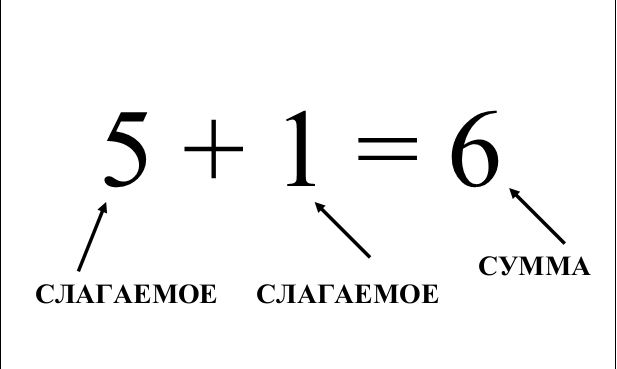 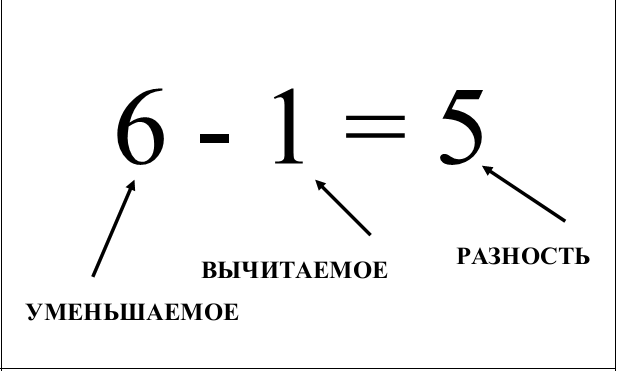 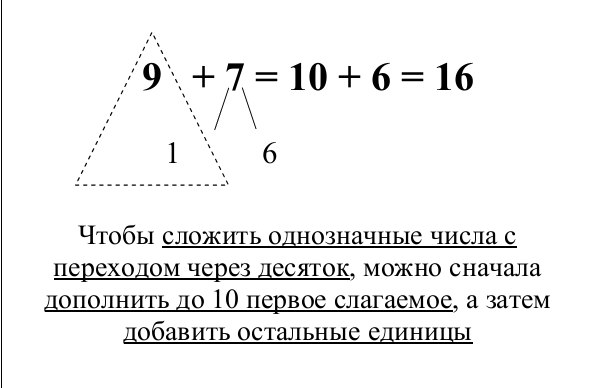 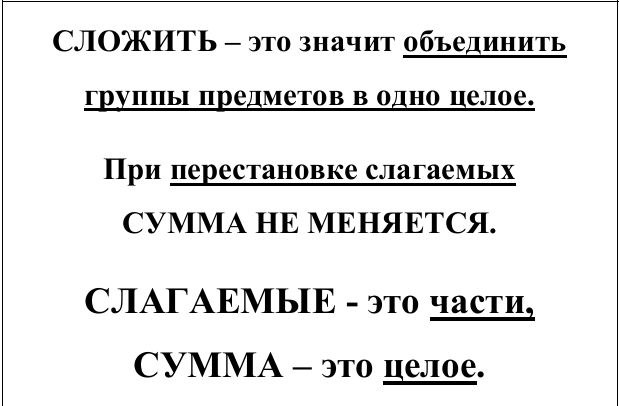 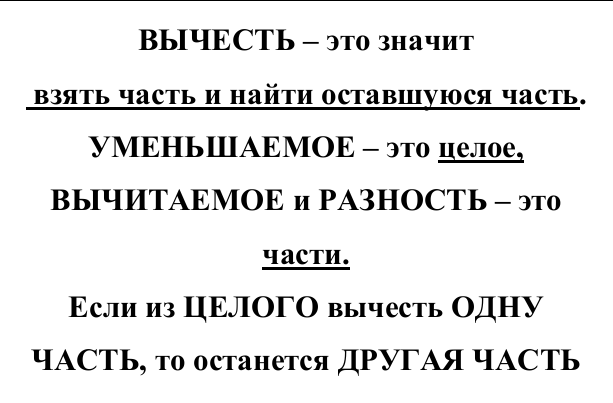 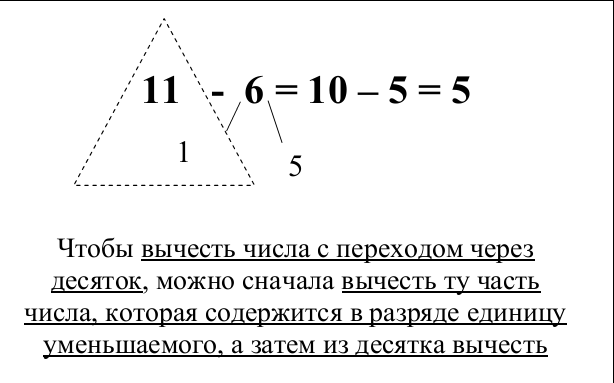 Памятка Согласную на конце слова надо проверять. Чтобы проверить согласную, надо изменить слово так, чтобы после этой согласной стояла гласная.Например:         Город  [т]   -                 города(проверяемое  слово)   (проверочное слово)В проверяемом и проверочном словах пишется одна и та же согласная.Проверка безударных гласных.1.Обозначение безударных гласных  может расходиться  с их  произношением. Безударные гласные нужно проверять ударением.ВЫУЧИ:  Если в корне гласный звук                 Вызвал вдруг сомнение,                 Ты его немедленно                 Поставь под ударение.2.Безударные гласные в корне слова проверяются двумя способами:1) проверка изменение формы числа: гора горы2) проверка подбором родственных: слов: гора – горный.Памятка 1Гласных звуков шесть:[ а]  ,[ о]  ,  [у]  ,[ы ]  , [и]  ,[ э]  2Графический гласный звук обозначается красным цветом.3.Согласные звуки бывают твёрдыми и мягкими.4Твёрдые согласные звуки обозначаются графически синим цветом, мягкие согласные – зелёным цветом.5. Всегла твёрдые согласные: [ж], [ш], [ц].6. Всегда мягкие согласные: [й],[ч ], [щ].